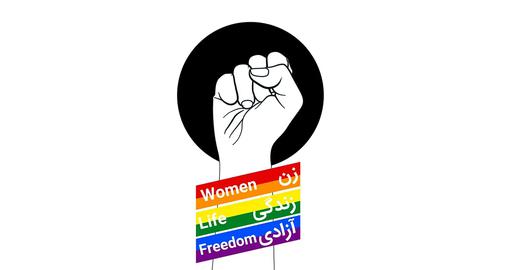 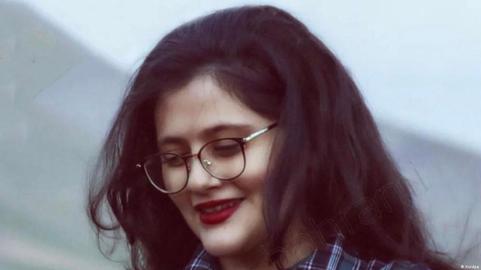 Προβολή και ενημέρωση για την κατάσταση στο ΙράνΑνάληση και ανοιχτή συζήτηση Πέμπτη,   3/11/2022Πλατεία Βικτώριας Ώρα προσυγκένρωσης,  18:30پخش ویدئو و اطلاع رسانی در مورد رویدادهای اخیر ایرانتحلیل شرایط و بحث آزاد روز پنجشنبە، مورخ    ٣/١١/٢٠٢٢مکان- میدان ویکتوریازمان پیش-تجمع، ساعت  ١٨:٣٠ 